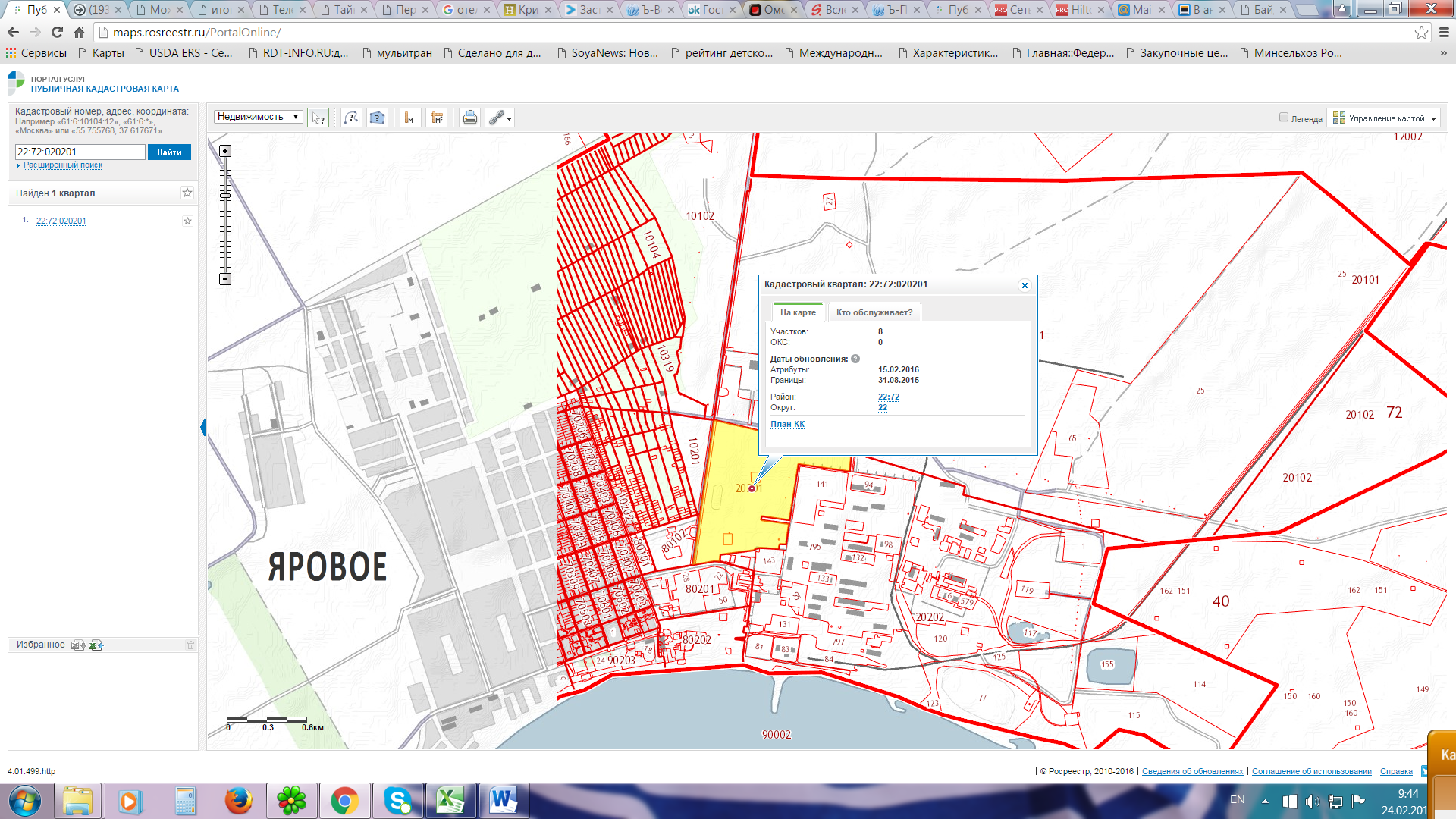 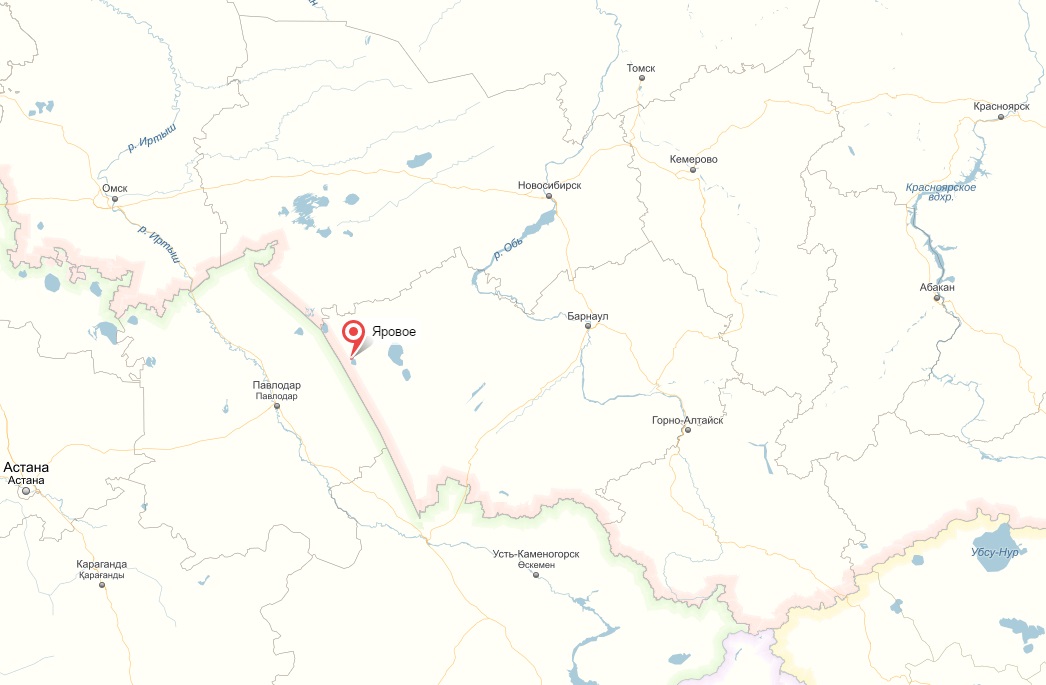 «Яровое, 39,9 га»«Яровое, 39,9 га»«Яровое, 39,9 га»«Яровое, 39,9 га»«Яровое, 39,9 га»«Яровое, 39,9 га»1. Общая информация об Участке1. Общая информация об Участке1. Общая информация об Участке1. Общая информация об Участке1. Общая информация об Участке1. Общая информация об Участке№ п/пПараметры земельного участкаПараметры земельного участкаПараметры земельного участкаОписаниеОписание1.1Наименование МОНаименование МОНаименование МОг. Яровоег. Яровое1.2Тип площадкиТип площадкиТип площадкигринфилдгринфилд1.3Название площадкиНазвание площадкиНазвание площадки«Яровое, 39,9 га»«Яровое, 39,9 га»1.4Форма собственностиФорма собственностиФорма собственностигосударственная собственность до разграничениягосударственная собственность до разграничения1.5Вид разрешенного использованияВид разрешенного использованияВид разрешенного использованияпроизводственные цеха, офисы, объекты административно-управленческие объекты и офисы,  объекты коммунальной инфраструктуры, лабораторные корпуса, АЗС и СТО, складыпроизводственные цеха, офисы, объекты административно-управленческие объекты и офисы,  объекты коммунальной инфраструктуры, лабораторные корпуса, АЗС и СТО, склады1.6Предполагаемое использование площадкиПредполагаемое использование площадкиПредполагаемое использование площадкиСтроительство мини-завода по производству фармацевтической продукцииСтроительство мини-завода по производству фармацевтической продукции1.7Местоположениерасстояние до райцентра, кмрасстояние до райцентра, км0 0 1.7Местоположениерасстояние до г. Барнаула, кмрасстояние до г. Барнаула, км418 418 1.8Адрес площадкиАдрес площадкиАдрес площадкиАлтайский край, г. Яровое, в 246 м на север от предприятия ОАО «Алтайский Химпром»Алтайский край, г. Яровое, в 246 м на север от предприятия ОАО «Алтайский Химпром»1.9Площадь площадки, кв.м. (га)Площадь площадки, кв.м. (га)Площадь площадки, кв.м. (га)3 989 000 (39,90)3 989 000 (39,90)1.10Характеристика земельного участкаХарактеристика земельного участкаХарактеристика земельного участкаХарактеристика земельного участкаХарактеристика земельного участкаКатегория земельного участкаКатегория земельного участкаКатегория земельного участказемли населенных пунктовземли населенных пунктовСостояние участкаСостояние участкаСостояние участкаспланированспланированМежевание земельного участкаМежевание земельного участкаМежевание земельного участкане размежеванне размежеванВозможность расширенияВозможность расширенияВозможность расширениянетнетРельефРельефРельефравнинныйравнинныйКоординаты местонахожденияКоординаты местонахожденияКоординаты местонахождения52.927923,78.59731752.927923,78.597317Кадастровый номерКадастровый номерКадастровый номеркадастровый квартал 22:72:020201кадастровый квартал 22:72:020201Кадастровая стоимость (руб.)Кадастровая стоимость (руб.)Кадастровая стоимость (руб.)отсутствуетотсутствуетНеблагоприятные условия окружающей средыНеблагоприятные условия окружающей средыНеблагоприятные условия окружающей средыотсутствуютотсутствуютПримечание: Ближайшая автотрасса Славгород –Яровое: 2 км. Ближайшая ж/д ветка станция Славгород: 10 км.Существует возможность изменения вида разрешенного использования земельного участка через проведение публичных слушаний при содействии администрации муниципального образованияПримечание: Ближайшая автотрасса Славгород –Яровое: 2 км. Ближайшая ж/д ветка станция Славгород: 10 км.Существует возможность изменения вида разрешенного использования земельного участка через проведение публичных слушаний при содействии администрации муниципального образованияПримечание: Ближайшая автотрасса Славгород –Яровое: 2 км. Ближайшая ж/д ветка станция Славгород: 10 км.Существует возможность изменения вида разрешенного использования земельного участка через проведение публичных слушаний при содействии администрации муниципального образованияПримечание: Ближайшая автотрасса Славгород –Яровое: 2 км. Ближайшая ж/д ветка станция Славгород: 10 км.Существует возможность изменения вида разрешенного использования земельного участка через проведение публичных слушаний при содействии администрации муниципального образованияПримечание: Ближайшая автотрасса Славгород –Яровое: 2 км. Ближайшая ж/д ветка станция Славгород: 10 км.Существует возможность изменения вида разрешенного использования земельного участка через проведение публичных слушаний при содействии администрации муниципального образованияПримечание: Ближайшая автотрасса Славгород –Яровое: 2 км. Ближайшая ж/д ветка станция Славгород: 10 км.Существует возможность изменения вида разрешенного использования земельного участка через проведение публичных слушаний при содействии администрации муниципального образованияПримечание: Ближайшая автотрасса Славгород –Яровое: 2 км. Ближайшая ж/д ветка станция Славгород: 10 км.Существует возможность изменения вида разрешенного использования земельного участка через проведение публичных слушаний при содействии администрации муниципального образованияПримечание: Ближайшая автотрасса Славгород –Яровое: 2 км. Ближайшая ж/д ветка станция Славгород: 10 км.Существует возможность изменения вида разрешенного использования земельного участка через проведение публичных слушаний при содействии администрации муниципального образованияПримечание: Ближайшая автотрасса Славгород –Яровое: 2 км. Ближайшая ж/д ветка станция Славгород: 10 км.Существует возможность изменения вида разрешенного использования земельного участка через проведение публичных слушаний при содействии администрации муниципального образованияПримечание: Ближайшая автотрасса Славгород –Яровое: 2 км. Ближайшая ж/д ветка станция Славгород: 10 км.Существует возможность изменения вида разрешенного использования земельного участка через проведение публичных слушаний при содействии администрации муниципального образованияПримечание: Ближайшая автотрасса Славгород –Яровое: 2 км. Ближайшая ж/д ветка станция Славгород: 10 км.Существует возможность изменения вида разрешенного использования земельного участка через проведение публичных слушаний при содействии администрации муниципального образованияПримечание: Ближайшая автотрасса Славгород –Яровое: 2 км. Ближайшая ж/д ветка станция Славгород: 10 км.Существует возможность изменения вида разрешенного использования земельного участка через проведение публичных слушаний при содействии администрации муниципального образования2. Инфраструктура и тарифы2. Инфраструктура и тарифы2. Инфраструктура и тарифы2. Инфраструктура и тарифы2. Инфраструктура и тарифы2. Инфраструктура и тарифы№ п/пПараметрыПараметрыПараметрыПараметрыОписание2.1ГазоснабжениеГазоснабжениеОбщая мощность (куб.м/ч)Общая мощность (куб.м/ч)-2.1ГазоснабжениеГазоснабжениеСвободная мощность (куб.м/ч)Свободная мощность (куб.м/ч)-2.1ГазоснабжениеГазоснабжениеСтоимость подключения (руб.)Стоимость подключения (руб.)-2.1ГазоснабжениеГазоснабжениеСтоимость за 1 куб. м.,  (руб.)Стоимость за 1 куб. м.,  (руб.)-2.2ЭлектроэнергияЭлектроэнергияИсточник генерации – наименование с указанием мощностиИсточник генерации – наименование с указанием мощностиЦРП 11,яч.14, 6,3 кВ2.2ЭлектроэнергияЭлектроэнергияОбщая мощность (КВт)Общая мощность (КВт)24000 кВт2.2ЭлектроэнергияЭлектроэнергияСвободная мощность (КВт)Свободная мощность (КВт)160 кВт2.2ЭлектроэнергияЭлектроэнергияСтоимость подключения (руб.)Стоимость подключения (руб.)в соответствии с проектом2.2ЭлектроэнергияЭлектроэнергияСтоимость за 1 кВтч (руб.)Стоимость за 1 кВтч (руб.)3,72.3ТеплоснабжениеТеплоснабжениеОбщая мощность (ГКал/ч)Общая мощность (ГКал/ч)150,02.3ТеплоснабжениеТеплоснабжениеСвободная мощность (куб.м/ч)Свободная мощность (куб.м/ч)251,0 м3/ч2.3ТеплоснабжениеТеплоснабжениеСтоимость подключения (руб.)Стоимость подключения (руб.)в соответствии с проектом2.3ТеплоснабжениеТеплоснабжениеСтоимость за 1ГКал (руб.)Стоимость за 1ГКал (руб.)1706,792.4ВодоснабжениеВодоснабжениеОбщая мощность (куб.м/ч)Общая мощность (куб.м/ч)661,02.4ВодоснабжениеВодоснабжениеСвободная мощность, (куб.м/ч)Свободная мощность, (куб.м/ч)25,02.4ВодоснабжениеВодоснабжениеСтоимость подключения (руб.)Стоимость подключения (руб.)в соответствии с проектом2.4ВодоснабжениеВодоснабжениеСтоимость за 1 куб.м (руб.)Стоимость за 1 куб.м (руб.)15,62.5ВодоотведениеВодоотведениеОбщая мощность (куб.м/ч)Общая мощность (куб.м/ч)416,62.5ВодоотведениеВодоотведениеСвободная мощность, (куб.м/ч)Свободная мощность, (куб.м/ч)27,02.5ВодоотведениеВодоотведениеСтоимость подключения (руб.)Стоимость подключения (руб.)в соответствии с проектом2.5ВодоотведениеВодоотведениеСтоимость за 1 куб.м(руб.)Стоимость за 1 куб.м(руб.)19,532.6СвязьСвязьОператоры мобильной связиОператоры мобильной связиМТС, Билайн, Мегафон2.6СвязьСвязьНаличие телефонной связиНаличие телефонной связида2.6СвязьСвязьНаличие интернета (проводной, беспроводной)Наличие интернета (проводной, беспроводной)да, проводной, беспроводной2.7АрендаАрендаСтавка аренды производственных площадей  (руб./кв. м в мес. без НДС)Ставка аренды производственных площадей  (руб./кв. м в мес. без НДС)аукцион2.7АрендаАрендаСтавка аренды офисных площадей (руб./кв. м в мес. без НДС)Ставка аренды офисных площадей (руб./кв. м в мес. без НДС)аукцион2.7АрендаАрендаСтавка аренды офисных площадей (руб./кв. м в мес. без НДС)Ставка аренды офисных площадей (руб./кв. м в мес. без НДС)аукцион2.8Трудовые ресурсыТрудовые ресурсыНаличие транспортного сообщения от населенных пунктов до ПлощадкиНаличие транспортного сообщения от населенных пунктов до Площадкинет2.8Трудовые ресурсыТрудовые ресурсыОриентировочный общий объем трудовых резервов в радиусе 50 км от Площадки (тыс. чел.)Ориентировочный общий объем трудовых резервов в радиусе 50 км от Площадки (тыс. чел.)9,62.8Трудовые ресурсыТрудовые ресурсыОриентировочный уровень незанятого трудоспособного населения (тыс. чел.)Ориентировочный уровень незанятого трудоспособного населения (тыс. чел.)0,342.9Социальная инфраструктура в 30ти-минутной доступности от ПлощадкиСоциальная инфраструктура в 30ти-минутной доступности от ПлощадкиБольницы (да/нет, расстояние до ближайшей больницы), кмБольницы (да/нет, расстояние до ближайшей больницы), кмда, 4,5 2.9Социальная инфраструктура в 30ти-минутной доступности от ПлощадкиСоциальная инфраструктура в 30ти-минутной доступности от ПлощадкиМагазины (да/нет, удаленность), кмМагазины (да/нет, удаленность), кмда, 2,1 2.9Социальная инфраструктура в 30ти-минутной доступности от ПлощадкиСоциальная инфраструктура в 30ти-минутной доступности от ПлощадкиЖилье для персонала Площадки (да/нет, удаленность), кмЖилье для персонала Площадки (да/нет, удаленность), кмнет2.9Социальная инфраструктура в 30ти-минутной доступности от ПлощадкиСоциальная инфраструктура в 30ти-минутной доступности от ПлощадкиГостиницы для персонала Площадки (удаленность), кмГостиницы для персонала Площадки (удаленность), кмда, 2,7Примечание: Газоснабжение: МО не газифицировано.Электроснабжение: строительство ВЛ(КЛ) 6кВ от РТП 100/6, строительство трансформаторной подстанции ТП 6/0,4кв, РТП 100/6 ячейка 11/14 (получить техусловия)Водоснабжение: от сети централизованного водоснабжения (хвс), необходимо получить техусловияВодоотведение: через сеть централизованного водоотведения (в/о), необходимо получить техусловия Теплоснабжение: от сети централизованного теплоснабжения, необходимо получить техусловия.Примечание: Газоснабжение: МО не газифицировано.Электроснабжение: строительство ВЛ(КЛ) 6кВ от РТП 100/6, строительство трансформаторной подстанции ТП 6/0,4кв, РТП 100/6 ячейка 11/14 (получить техусловия)Водоснабжение: от сети централизованного водоснабжения (хвс), необходимо получить техусловияВодоотведение: через сеть централизованного водоотведения (в/о), необходимо получить техусловия Теплоснабжение: от сети централизованного теплоснабжения, необходимо получить техусловия.Примечание: Газоснабжение: МО не газифицировано.Электроснабжение: строительство ВЛ(КЛ) 6кВ от РТП 100/6, строительство трансформаторной подстанции ТП 6/0,4кв, РТП 100/6 ячейка 11/14 (получить техусловия)Водоснабжение: от сети централизованного водоснабжения (хвс), необходимо получить техусловияВодоотведение: через сеть централизованного водоотведения (в/о), необходимо получить техусловия Теплоснабжение: от сети централизованного теплоснабжения, необходимо получить техусловия.Примечание: Газоснабжение: МО не газифицировано.Электроснабжение: строительство ВЛ(КЛ) 6кВ от РТП 100/6, строительство трансформаторной подстанции ТП 6/0,4кв, РТП 100/6 ячейка 11/14 (получить техусловия)Водоснабжение: от сети централизованного водоснабжения (хвс), необходимо получить техусловияВодоотведение: через сеть централизованного водоотведения (в/о), необходимо получить техусловия Теплоснабжение: от сети централизованного теплоснабжения, необходимо получить техусловия.Примечание: Газоснабжение: МО не газифицировано.Электроснабжение: строительство ВЛ(КЛ) 6кВ от РТП 100/6, строительство трансформаторной подстанции ТП 6/0,4кв, РТП 100/6 ячейка 11/14 (получить техусловия)Водоснабжение: от сети централизованного водоснабжения (хвс), необходимо получить техусловияВодоотведение: через сеть централизованного водоотведения (в/о), необходимо получить техусловия Теплоснабжение: от сети централизованного теплоснабжения, необходимо получить техусловия.Примечание: Газоснабжение: МО не газифицировано.Электроснабжение: строительство ВЛ(КЛ) 6кВ от РТП 100/6, строительство трансформаторной подстанции ТП 6/0,4кв, РТП 100/6 ячейка 11/14 (получить техусловия)Водоснабжение: от сети централизованного водоснабжения (хвс), необходимо получить техусловияВодоотведение: через сеть централизованного водоотведения (в/о), необходимо получить техусловия Теплоснабжение: от сети централизованного теплоснабжения, необходимо получить техусловия.Примечание: Газоснабжение: МО не газифицировано.Электроснабжение: строительство ВЛ(КЛ) 6кВ от РТП 100/6, строительство трансформаторной подстанции ТП 6/0,4кв, РТП 100/6 ячейка 11/14 (получить техусловия)Водоснабжение: от сети централизованного водоснабжения (хвс), необходимо получить техусловияВодоотведение: через сеть централизованного водоотведения (в/о), необходимо получить техусловия Теплоснабжение: от сети централизованного теплоснабжения, необходимо получить техусловия.Примечание: Газоснабжение: МО не газифицировано.Электроснабжение: строительство ВЛ(КЛ) 6кВ от РТП 100/6, строительство трансформаторной подстанции ТП 6/0,4кв, РТП 100/6 ячейка 11/14 (получить техусловия)Водоснабжение: от сети централизованного водоснабжения (хвс), необходимо получить техусловияВодоотведение: через сеть централизованного водоотведения (в/о), необходимо получить техусловия Теплоснабжение: от сети централизованного теплоснабжения, необходимо получить техусловия.Примечание: Газоснабжение: МО не газифицировано.Электроснабжение: строительство ВЛ(КЛ) 6кВ от РТП 100/6, строительство трансформаторной подстанции ТП 6/0,4кв, РТП 100/6 ячейка 11/14 (получить техусловия)Водоснабжение: от сети централизованного водоснабжения (хвс), необходимо получить техусловияВодоотведение: через сеть централизованного водоотведения (в/о), необходимо получить техусловия Теплоснабжение: от сети централизованного теплоснабжения, необходимо получить техусловия.Примечание: Газоснабжение: МО не газифицировано.Электроснабжение: строительство ВЛ(КЛ) 6кВ от РТП 100/6, строительство трансформаторной подстанции ТП 6/0,4кв, РТП 100/6 ячейка 11/14 (получить техусловия)Водоснабжение: от сети централизованного водоснабжения (хвс), необходимо получить техусловияВодоотведение: через сеть централизованного водоотведения (в/о), необходимо получить техусловия Теплоснабжение: от сети централизованного теплоснабжения, необходимо получить техусловия.Примечание: Газоснабжение: МО не газифицировано.Электроснабжение: строительство ВЛ(КЛ) 6кВ от РТП 100/6, строительство трансформаторной подстанции ТП 6/0,4кв, РТП 100/6 ячейка 11/14 (получить техусловия)Водоснабжение: от сети централизованного водоснабжения (хвс), необходимо получить техусловияВодоотведение: через сеть централизованного водоотведения (в/о), необходимо получить техусловия Теплоснабжение: от сети централизованного теплоснабжения, необходимо получить техусловия.Примечание: Газоснабжение: МО не газифицировано.Электроснабжение: строительство ВЛ(КЛ) 6кВ от РТП 100/6, строительство трансформаторной подстанции ТП 6/0,4кв, РТП 100/6 ячейка 11/14 (получить техусловия)Водоснабжение: от сети централизованного водоснабжения (хвс), необходимо получить техусловияВодоотведение: через сеть централизованного водоотведения (в/о), необходимо получить техусловия Теплоснабжение: от сети централизованного теплоснабжения, необходимо получить техусловия.3. Условия освоения площадки3. Условия освоения площадки3. Условия освоения площадки3. Условия освоения площадки3. Условия освоения площадки3. Условия освоения площадкиПараметрыПараметрыПараметрыПараметрыОписание3.1ПродажаПродажаПродажаПродажа3.2АрендаАрендаАрендаАрендаПримечание: Освоение площадки возможно посредством проведения аукциона на право аренды или приобретения в собственностьПримечание: Освоение площадки возможно посредством проведения аукциона на право аренды или приобретения в собственностьПримечание: Освоение площадки возможно посредством проведения аукциона на право аренды или приобретения в собственностьПримечание: Освоение площадки возможно посредством проведения аукциона на право аренды или приобретения в собственностьПримечание: Освоение площадки возможно посредством проведения аукциона на право аренды или приобретения в собственностьПримечание: Освоение площадки возможно посредством проведения аукциона на право аренды или приобретения в собственностьПримечание: Освоение площадки возможно посредством проведения аукциона на право аренды или приобретения в собственностьПримечание: Освоение площадки возможно посредством проведения аукциона на право аренды или приобретения в собственностьПримечание: Освоение площадки возможно посредством проведения аукциона на право аренды или приобретения в собственностьПримечание: Освоение площадки возможно посредством проведения аукциона на право аренды или приобретения в собственностьПримечание: Освоение площадки возможно посредством проведения аукциона на право аренды или приобретения в собственностьПримечание: Освоение площадки возможно посредством проведения аукциона на право аренды или приобретения в собственность4. Дополнительно4. Дополнительно4. Дополнительно4. Дополнительно4. Дополнительно4. Дополнительно4.1. Степень готовности к размещению резидентов (отметить возможные варианты)4.1. Степень готовности к размещению резидентов (отметить возможные варианты)4.1. Степень готовности к размещению резидентов (отметить возможные варианты)4.1. Степень готовности к размещению резидентов (отметить возможные варианты)4.1. Степень готовности к размещению резидентов (отметить возможные варианты)4.1. Степень готовности к размещению резидентов (отметить возможные варианты)Промышленная площадка, готовая к размещению резидентов (развита транспортная, инженерная и коммунальная инфраструктура)Промышленная площадка, готовая к размещению резидентов (развита транспортная, инженерная и коммунальная инфраструктура)Промышленная площадка, готовая к размещению резидентов (развита транспортная, инженерная и коммунальная инфраструктура)Промышленная площадка, готовая к размещению резидентов (развита транспортная, инженерная и коммунальная инфраструктура)Промышленная площадка, готовая к размещению резидентов (развита транспортная, инженерная и коммунальная инфраструктура)Промышленная площадка с развивающейся инфраструктурой (осуществляется строительство транспортной, инженерной и коммунальной инфраструктуры)Промышленная площадка с развивающейся инфраструктурой (осуществляется строительство транспортной, инженерной и коммунальной инфраструктуры)Промышленная площадка с развивающейся инфраструктурой (осуществляется строительство транспортной, инженерной и коммунальной инфраструктуры)Промышленная площадка с развивающейся инфраструктурой (осуществляется строительство транспортной, инженерной и коммунальной инфраструктуры)Промышленная площадка с развивающейся инфраструктурой (осуществляется строительство транспортной, инженерной и коммунальной инфраструктуры)Земельный участок, потенциально пригодный для размещения предприятийЗемельный участок, потенциально пригодный для размещения предприятийЗемельный участок, потенциально пригодный для размещения предприятийЗемельный участок, потенциально пригодный для размещения предприятийЗемельный участок, потенциально пригодный для размещения предприятийПримечание:Примечание:Примечание:Примечание:Примечание:Примечание: